PROGRAMMAZIONE DI DIPARTIMENTO□ Istituto Tecnico - Settore Economico - Indirizzo Turismo□ Liceo LinguisticoOBIETTIVI DI APPRENDIMENTODa  raggiungere in relazione agli Assi Culturali di riferimento e alle linee guida per il riordino dei cicli, articolati in competenze, abilità/capacità e conoscenzeBLOCCHI TEMATICIMETODOLOGIE4.STRUMENTI5. LIVELLI MINIMI DI ACCETTABILITÁ6. VERIFICHE E VALUTAZIONE7. MODALITÁ DI SOSTEGNO E RECUPERO8. UNITÁ DI APPRENDIMENTO o PERCORSI PLURIDISCIPLINARI (titolo/i _ classi _ referente)9. PERCORSI PLURIDISCIPLINARI (titolo/i _ classi _ referente)Conegliano, _________________	Il Coordinatore	_________________________________Terminologia: (Quadro europeo delle Qualifiche e dei Titoli: EQF):Competenze: 	Indicano la comprovata capacità di usare conoscenze, abilità e capacità personali, sociali e/o metodologiche, in situazioni di lavoro o di studio e nello sviluppo professionale e/o personale; le competenze sono descritte in termini di responsabilità e autonomia.Abilità: 	Indicano le capacità di applicare conoscenze e di usare know-how per portare a termine compiti e risolvere problemi; le abilità sono descritte come cognitive (uso del pensiero logico, intuitivo e creativo) e pratiche (che implicano l’abilità manuale e l’uso di metodi, materiali, strumenti).Conoscenze: 	Indicano il risultato dell’assimilazione di informazioni attraverso l’apprendimento. Le conoscenze sono l’insieme di fatti, principi, teorie e pratiche, relative a un settore di studio o di lavoro; le conoscenze sono descritte come teoriche e/o pratiche.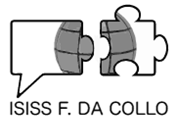 ISTITUTO  STATALE  ISTRUZIONE  SECONDARIA  SUPERIORE"Francesco Da Collo" – TVIS021001ISTITUTO  STATALE  ISTRUZIONE  SECONDARIA  SUPERIORE"Francesco Da Collo" – TVIS021001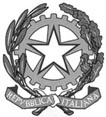 LICEO LINGUISTICOTVPC021018ISTITUTO TECNICO – SETTORE ECONOMICOINDIRIZZO TURISMOTVTN021015DIPARTIMENTO AsseCulturaleDISCIPLINA□1° BIENNIODISCIPLINA□2° BIENNIODISCIPLINA□5° ANNO1° biennioCOMPETENZEABILITÀCONOSCENZE1° biennio2° biennioCOMPETENZEABILITÀCONOSCENZE2° biennio5 annoCOMPETENZEABILITÀCONOSCENZE5 anno1° annoTitolo 1:N. ORE1° annoAbilità:Abilità:1° annoConoscenze:Conoscenze:1° annoTitolo 2:N. ORE1° annoAbilità:Abilità:1° annoConoscenze:Conoscenze:1° annoTitolo 3:N. ORE1° annoAbilità:Abilità:1° annoConoscenze:Conoscenze:2° annoTitolo 1:N. ORE2° annoAbilità:Abilità:2° annoConoscenze:Conoscenze:2° annoTitolo 2:N. ORE2° annoAbilità:Abilità:2° annoConoscenze:Conoscenze:2° annoTitolo 3:N. ORE2° annoAbilità:Abilità:2° annoConoscenze:Conoscenze:3° annoTitolo 1:N. ORE3° annoAbilità:Abilità:3° annoConoscenze:Conoscenze:3° annoTitolo 2:N. ORE3° annoAbilità:Abilità:3° annoConoscenze:Conoscenze:3° annoTitolo 3:N. ORE3° annoAbilità:Abilità:3° annoConoscenze:Conoscenze:4° annoTitolo 1:N. ORE4° annoAbilità:Abilità:4° annoConoscenze:Conoscenze:4° annoTitolo 2:N. ORE4° annoAbilità:Abilità:4° annoConoscenze:Conoscenze:4° annoTitolo 3:N. ORE4° annoAbilità:Abilità:4° annoConoscenze:Conoscenze:5° annoTitolo 1:N. ORE5° annoAbilità:Abilità:5° annoConoscenze:Conoscenze:5° annoTitolo 2:N. ORE5° annoAbilità:Abilità:5° annoConoscenze:Conoscenze:5° annoTitolo 3:N. ORE5° annoAbilità:Abilità:5° annoConoscenze:Conoscenze:Strategie didattiche	lezione frontale 	lezione interattiva 	lezione multimediale	lezione/applicazione	analisi di testi e documenti	cooperative learning	problem solving	laboratorio 	esercitazioni pratiche	________________	________________Azioni(situazioni di apprendimento attivo per scoperta) 	simulazioni 	progetti e compiti reali	Unità di Apprendimento	___________________	___________________Esperienze (situazioni di apprendimento non strettamente curricolari anche riferite ad eventi esterni) 	ASL	film	mostre 	stage	teatro	incontri con esterni	_______________	_______________	libri di testo	materiali forniti dal docente	quotidiani	riviste e pubblicazioni specifiche	Internet	registratore	computer	videoproiettore	LIM 	_________________□1° BIENNIOABILITÁ□1° BIENNIOCONOSCENZE□2° BIENNIOABILITÁ□2° BIENNIOCONOSCENZE□5°  ANNOABILITÁ□5°  ANNOCONOSCENZE	prove scritte	prove orali	prove pratiche	test strutturati	progetti 	________________COMPITI SVOLTI A CASAIncidenza delle valutazioni sulla proposta di voto trimestrale/finaleINTERVENTI IN CLASSEIncidenza delle valutazioni sulla proposta di voto trimestrale/finaleIMPREPARAZIONEIncidenza delle valutazioni sulla proposta di voto trimestrale/finaleIn itinere	Revisione di temi trattati con tutta la classe	Organizzazione di gruppi di allievi per livello per attività in classe	Assegnazione e correzione di esercizi specifici da svolgere a casa, anche in forma individualizzataIn orario pomeridiano  	Help 	________________1° anno2° anno3° anno4° anno5° anno1° anno2° anno3° anno4° anno5° anno